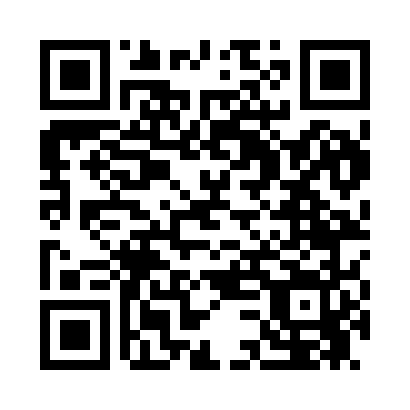 Prayer times for Goldsberry, Missouri, USAMon 1 Jul 2024 - Wed 31 Jul 2024High Latitude Method: Angle Based RulePrayer Calculation Method: Islamic Society of North AmericaAsar Calculation Method: ShafiPrayer times provided by https://www.salahtimes.comDateDayFajrSunriseDhuhrAsrMaghribIsha1Mon4:105:461:155:138:4410:202Tue4:105:471:155:148:4310:203Wed4:115:481:155:148:4310:204Thu4:125:481:165:148:4310:195Fri4:135:491:165:148:4310:196Sat4:135:491:165:148:4310:187Sun4:145:501:165:148:4210:188Mon4:155:511:165:148:4210:179Tue4:165:511:165:148:4110:1610Wed4:175:521:175:148:4110:1611Thu4:185:531:175:148:4110:1512Fri4:195:531:175:148:4010:1413Sat4:205:541:175:148:4010:1314Sun4:215:551:175:148:3910:1215Mon4:225:561:175:148:3810:1116Tue4:235:561:175:148:3810:1117Wed4:255:571:175:148:3710:1018Thu4:265:581:175:148:3710:0919Fri4:275:591:175:148:3610:0820Sat4:286:001:185:148:3510:0621Sun4:296:001:185:138:3410:0522Mon4:306:011:185:138:3410:0423Tue4:326:021:185:138:3310:0324Wed4:336:031:185:138:3210:0225Thu4:346:041:185:138:3110:0126Fri4:356:051:185:138:309:5927Sat4:376:061:185:128:299:5828Sun4:386:071:185:128:289:5729Mon4:396:071:185:128:279:5530Tue4:406:081:185:118:269:5431Wed4:426:091:175:118:259:53